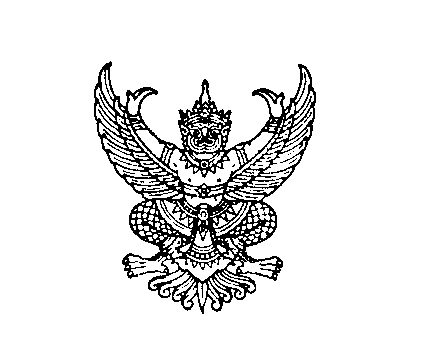 ที่ มท 0808.4/ว						กรมส่งเสริมการปกครองท้องถิ่น								ถนนนครราชสีมา เขตดุสิต กทม. 10300                                     พฤษภาคม 2564เรื่อง  ซักซ้อมแนวทางปฏิบัติในการบันทึกบัญชีขององค์กรปกครองส่วนท้องถิ่นเรียน  ผู้ว่าราชการจังหวัด ทุกจังหวัดอ้างถึง  1. หนังสือกรมส่งเสริมการปกครองท้องถิ่น ที่ มท 0808.4/ว 2608 ลงวันที่ 28 สิงหาคม 2563          2. หนังสือกรมส่งเสริมการปกครองท้องถิ่น ที่ มท 0808.4/ว 3020 ลงวันที่ 29 กันยายน 2563	3. หนังสือกรมส่งเสริมการปกครองท้องถิ่น ที่ มท 0808.4/ว 3956 ลงวันที่ 23 ธันวาคม 2563สิ่งที่ส่งมาด้วย  1. ผังบัญชีและแนวทางการบันทึกบัญชีขององค์กรปกครองส่วนท้องถิ่นที่แก้ไขเพิ่มเติม2. ตัวอย่างการบันทึกบัญชีสำหรับรายได้ของโรงพยาบาล และหน่วยบริการสาธารณสุขตามที่กรมส่งเสริมการปกครองท้องถิ่นกำหนดให้องค์กรปกครองส่วนท้องถิ่นและหน่วยงานภายใต้สังกัดขององค์กรปกครองส่วนท้องถิ่นบันทึกบัญชีและจัดทำรายงานการเงินโดยใช้ผังบัญชีมาตรฐานที่ใช้ในระบบบัญชีคอมพิวเตอร์ขององค์กรปกครองส่วนท้องถิ่น (e-LAAS) ตามแนวทางคู่มือการบันทึกบัญชีในระบบบัญชีคอมพิวเตอร์ขององค์กรปกครองส่วนท้องถิ่น (e-LAAS) ให้สอดคล้องกับมาตรฐานการบัญชีภาครัฐและนโยบายการบัญชีภาครัฐ ตั้งแต่ปีงบประมาณ พ.ศ. 2564 เป็นต้นไป นั้นกรมส่งเสริมการปกครองท้องถิ่นขอเรียนว่า เพื่อให้องค์กรปกครองส่วนท้องถิ่นสามารถบันทึกบัญชีและจัดทำรายงานการเงินให้สอดคล้องกับมาตรฐานการบัญชีภาครัฐและนโยบายการบัญชีภาครัฐตามที่กระทรวงการคลังกำหนด ขอให้จังหวัดแจ้งองค์กรปกครองส่วนท้องถิ่นดำเนินการตามสิ่งที่ส่งมาด้วย ดังนี้1. ปรับปรุงผังบัญชีมาตรฐานที่ใช้ในระบบบัญชีคอมพิวเตอร์ขององค์กรปกครองส่วนท้องถิ่น (e-LAAS) ให้มีความชัดเจน และสอดคล้องกับการปฏิบัติงานขององค์กรปกครองส่วนท้องถิ่น2. แก้ไขวิธีการบันทึกบัญชีกรณีองค์กรปกครองส่วนท้องถิ่นจ่ายจากเงินทุนสำรองเงินสะสม3. แก้ไขวิธีบันทึกสินทรัพย์ที่ได้จากการบริจาค กรณีที่ไม่มีเงื่อนไขการส่งคืนให้บันทึกเป็นรายได้ทั้งจำนวน หรือกรณีที่มีเงื่อนไขการส่งคืนให้บันทึกเป็นสินทรัพย์คู่กับหนี้สิน โดยต้องลดมูลค่าของหนี้สินและรับรู้รายได้เท่ากับจำนวนหนี้สินที่ลดลง และกรณีได้รับเงินที่มีผู้อุทิศให้แก่องค์กรปกครองส่วนท้องถิ่น  เป็นการเฉพาะเจาะจงว่าให้กระทำการอย่างใดอย่างหนึ่งให้รับรู้เป็นหนี้สินประเภทเงินรับฝาก และเมื่อได้ปฏิบัติตามวัตถุประสงค์ของผู้อุทิศให้แล้ว จึงลดยอดหนี้สินและรับรู้รายได้เท่ากับจำนวนหนี้สินที่ลดลง4. แก้ไขวิธีการบันทึกบัญชีรายได้ค่าสินค้าและบริการรับล่วงหน้า5. แก้ไขวิธีการบันทึกบัญชีเกี่ยวกับสินค้าและวัสดุคงเหลือ6. เพิ่มวิธีการบันทึกบัญชีเกี่ยวกับการรับเงินสนับสนุนงบประมาณจากกองทุนหลักประกันสุขภาพแห่งชาติ หรือหน่วยงานอื่นที่มีลักษณะเดียวกัน การบันทึกบัญชีภาษีมูลค่าเพิ่ม และการบันทึกบัญชีของโรงพยาบาลและหน่วยบริการสาธารณสุขขององค์กรปกครองส่วนท้องถิ่น/7. กรณีที่..- 2 -7. กรณีที่องค์กรปกครองส่วนท้องถิ่นซื้อสินทรัพย์ที่มีลักษณะเป็นชุด หรือระบบปฏิบัติการ เช่น ระบบกล้องวงจรปิด ชุดอุปกรณ์สำหรับห้องเรียนโครงการการพัฒนาคุณภาพการศึกษาด้วยเทคโนโลยีสารสนเทศ DLTV ให้บันทึกฐานข้อมูลสินทรัพย์ในระบบบัญชีคอมพิวเตอร์ขององค์กรปกครองส่วนท้องถิ่น (e-LAAS) เป็นชุด โดยระบุรายละเอียดของสินทรัพย์แต่ละรายการประกอบในข้อมูลสินทรัพย์8. หน่วยงานภายใต้สังกัดขององค์กรปกครองส่วนท้องถิ่นที่จัดทำรายงานการคำนวณค่าเสื่อมราคาสินทรัพย์ประจำปีงบประมาณ สามารถดาวน์โหลดไฟล์ Excel และศึกษาวิธีการใช้งานได้ที่ http://km.laas.go.th/laaskm2020/ เพื่อช่วยในการคำนวณค่าเสื่อมราคาสินทรัพย์ประจำปีงบประมาณทั้งนี้ สิ่งที่ส่งมาด้วยสามารถดาวน์โหลดได้ตาม QR Code ท้ายหนังสือนี้จึงเรียนมาเพื่อโปรดพิจารณา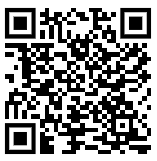 